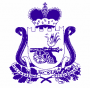 СОВЕТ ДЕПУТАТОВ ТАЛАШКИНСКОГО  СЕЛЬСКОГО ПОСЕЛЕНИЯ  СМОЛЕНСКОГО РАЙОНА  СМОЛЕНСКОЙ ОБЛАСТИРЕШЕНИЕ      от  5 августа 2021 года                                                                                            № 23	 В соответствии с Федеральными законами  от 30.03.1999 № 52-ФЗ "О санитарно-эпидемиологическом благополучии населения", от 07.07.2003 № 112-ФЗ "О личном подсобном хозяйстве",  от 27.12.2018 № 498-ФЗ «Об ответственном обращении с животными и о внесении изменений в отдельные законодательные акты Российской Федерации», а также в целях упорядочения содержания домашних животных, скота, птицы и пчел, соблюдения санитарно-гигиенических, ветеринарно-санитарных правил и норм, создания условий, исключающих возможность причинения вреда здоровью и имуществу граждан, юридических лиц, а также в целях защиты животных и  укрепления нравственности, соблюдения принципов гуманности, Совет депутатов Талашкинского сельского поселения Смоленского района Смоленской области РЕШИЛ:     1.Утвердить прилагаемые к настоящему решению Правила содержания домашних животных, скота, птицы, пчел и выпаса сельскохозяйственных животных и птицы на территории Талашкинского сельского поселения Смоленского района Смоленской области.     2. Настоящее решение подлежит размещению на официальном сайте Администрации Талашкинского сельского поселения Смоленского района Смоленской области в информационно-телекоммуникационной сети «Интернет» http:// talashkino.smol-ray.ru.     3. Контроль за исполнением настоящего решения оставляю за собой.Глава муниципального образованияТалашкинского сельского поселенияСмоленского района Смоленской области                                     И.Ю. БабиковаПриложение                                                                                                    к решению Совета депутатов       Талашкинского сельского поселенияСмоленского района Смоленской областиот 05.08.2021 г.  № 23                              ПРАВИЛАсодержания домашних животных, скота, птицы, пчел и выпаса сельскохозяйственных животных и птицы на территории Талашкинского сельского поселения Смоленского района Смоленской области. Об утверждении правил  содержания домашних животных на территории Талашкинского сельского поселения Смоленского района Смоленской области1. Общие положения        1.1. Настоящие Правила разработаны в соответствии от федеральными законами  от 30.03.1999 № 52-ФЗ "О санитарно-эпидемиологическом благополучии населения", от 07.07.2003 № 112-ФЗ "О личном подсобном хозяйстве", от 26.12.2008 № 294-ФЗ "О защите прав юридических лиц и индивидуальных предпринимателей при осуществлении государственного контроля (надзора) и муниципального контроля",  от 10.01.2002 № 7-ФЗ "Об охране окружающей среды",  от 27.12.2018 № 498-ФЗ «Об ответственном обращении с животными и о внесении изменений в отдельные законодательные акты Российской Федерации», Законом Российской Федерации от 14.05.93 № 4979-1 "О ветеринарии", иными нормативными правовыми актами, регламентирующими основные принципы содержания, домашних животных, скота, птицы и  пчел на территории Талашкинского сельского поселения Смоленского района Смоленской области  и распространяются на владельцев животных, птиц и пчел, независимо от форм собственности, ведомственной подчиненности, предпринимателей без права юридического лица, индивидуальные хозяйства граждан, а также на лиц, занимающихся заготовкой, хранением, перевозками или реализацией продуктов и сырья животного происхождения.      1.2.Настоящие Правила регулируют вопросы содержания домашних животных, скота, птицы, и пчел на территории населенных пунктов Талашкинского сельского поселения Смоленского района Смоленской области.     1.3.Требования правил являются обязательными для всех физических и юридических лиц и направлены на поддержание санитарного порядка, охрану окружающей среды, повышение безопасности населения.2. Основные понятия      2.1. Домашние животные - животные, исторически прирученные и разводимые человеком, находящиеся на содержании владельца в жилом помещении или при доме - собаки, кошки.     2.2. Безнадзорные животные - домашние животные, находящиеся в общественных местах без сопровождающего лица, а также животные, собственник которых неизвестен.     2.3. Сельскохозяйственные животные – животные, которые содержатся и разводятся человеком для получения продуктов и сырья животного происхождения (крупный рогатый скот, мелкий рогатый скот, козы, овцы, лошади и др.)     2.4. Владелец домашнего животного -  физическое или юридическое лицо, осуществляющее уход за животным, в том числе лица, принявшие на содержание бесхозных животных. Животное, постоянно проживающее на территории, принадлежащей физическому лицу, считается животным данного физического лица. Животное, проживающее на территории предприятия (учреждении, организации) и призванное выполнять охранные или иные функции считается принадлежащем этому предприятию.    2.5. Содержание и разведение домашних животных - меры, принимаемые владельцем для сохранения жизни домашнего животного, его физического и психического здоровья, получения полноценного потомства при соблюдении ветеринарно-санитарных норм, а также обеспечения общественного порядка и безопасности граждан и других домашних животных.     2.6. Защита домашних животных - меры, принимаемые органами местного самоуправления, юридическими лицами и гражданами для предотвращения и пресечения жестокого обращения или угрозы здоровью домашнего животного, предупреждения, облегчения страданий безнадзорных животных и розыска их владельцев, содержание и передача новым владельцам.   2.7. Деятельность по обращению с животными без владельцев - деятельность, включающая в себя отлов животных без владельцев, их содержание (в том числе лечение, вакцинацию, стерилизацию), возврат на прежние места их обитания и иные мероприятия, предусмотренные настоящим федеральным законодательством.    2.8. Регистрация животного - обязательная регистрация в государственных ветеринарных учреждениях по месту жительства граждан, нахождения предприятий и организаций – владельцев животных.    2.9. Регистрационное удостоверение животного - официальный документ, содержащий дату выдачи, имя (кличку), породу, пол, возраст, описание животного, фамилию, имя, отчество и место жительства владельца животного, номер и дату выдачи регистрационного удостоверения, сведения о вакцинации.    2.10. Вакцинация домашнего животного - применение вакцин для создания у домашнего животного активного иммунитета против инфекционных болезней.    2.11. Похозяйственный учет - учету в похозяйственных книгах подлежат все виды животных, птиц и пчел. Владельцы животных, птиц и пчел должны своевременно вносить изменения численного и видового состава животных, птиц и пчел в похозяйственную книгу в соответствии с фактическими изменениями в хозяйстве. Учет осуществляет специалист Администрации Талашкинского сельского поселения. При приобретении сельскохозяйственных животных и птиц в обязательном порядке должна быть справка о ветеринарной и санитарной безопасности.     2.12. К животным применяются общие правила об имуществе, постольку законом или иными правовыми актами не установлено иное. При осуществлении прав не допускается жестокое обращение с животными, противоречащее принципам гуманности.3. Общие правила содержания домашних животных       3.1. При содержании домашних животных их владельцам необходимо соблюдать общие требования к содержанию животных, а также права и законные интересы лиц, проживающих в многоквартирном доме, в помещениях которого содержатся домашние животные.       3.2. При содержании домашних животных их собственникам (владельцам) необходимо обеспечить надлежащий уход за животными, создать  условия, соответствующие биологическим и индивидуальным особенностям домашних животных, а также удовлетворять их потребности в пище, воде, сне, движении, естественной активности, своевременной ветеринарной помощи и обязательных профилактических ветеринарных мероприятиях.       3.3.  Обращение с животными должно основываться  на принципах гуманности, животные должны быть защищены от жестокого обращения.      3.4. Владельцы животных должны принимать  меры по предотвращению появления нежелательного потомства у животных.      3.5. При содержании домашних животных собственники (владельцы) обязаны:      3.5.1. Предотвращать причинение вреда домашними животными жизни и здоровью граждан или их имуществу, а также имуществу юридических лиц.      3.5.2. Соблюдать правила общественного порядка, санитарно-гигиенические и ветеринарные правила содержания домашних животных в соответствии с действующим законодательством.     3.5.3. По требованию специалистов в области ветеринарии представлять домашних животных для осмотра, диагностических исследований, профилактических прививок и обработок, а также предоставлять животных по месту их содержания по требованию должностных лиц органов государственного надзора в области обращения с животными при проведении ими проверок;     3.5.4. Немедленно сообщать в ветеринарные учреждения и органы здравоохранения обо всех случаях укусов домашним животным человека или животного и доставлять свое домашнее животное, нанесшее укус, в ближайшее ветеринарное учреждение для осмотра и карантина под наблюдением специалистов.     3.5.5. Немедленно сообщать в ветеринарные учреждения о случаях внезапного падежа, необычного поведения или одновременного массового заболевания всех видов домашних животных и до прибытия специалистов в области ветеринарии изолировать этих животных (трупы животных).    3.5.6. Принимать меры к обеспечению безопасности людей от действий домашних животных, а также спокойствия и тишины для окружающих.     3.5.7.  Выгул домашних животных должен осуществляться при условии обязательного обеспечения безопасности граждан, животных, сохранности имущества физических и юридических лиц. При выгуле домашнего животного необходимо соблюдать следующие требования:1) исключать возможность свободного, неконтролируемого передвижения животного при пересечении проезжей части автомобильной дороги, в лифтах и помещениях общего пользования многоквартирных домов, во дворах таких домов, на детских и спортивных площадках;2) обеспечивать уборку продуктов жизнедеятельности животного в местах и на территориях общего пользования;3) не допускать выгул животного вне мест, разрешенных решением органа местного самоуправления для выгула животных.       Выгул потенциально опасной собаки без намордника и поводка независимо от места выгула запрещается, за исключением случаев, если потенциально опасная собака находится на огороженной территории, принадлежащей владельцу потенциально опасной собаки на праве собственности или ином законном основании. О наличии этой собаки должна быть сделана предупреждающая надпись при входе на данную территорию.       3.5.8. Обеспечивать соблюдение правил дорожного движения при перегоне животных через улицы, и дороги, не создавать аварийных ситуаций, не допускать загрязнения проезжей части и тротуаров.      3.5.9. Не оставлять павших животных без захоронения.      3.5.10. Не допускать домашних животных на территории и в помещения общеобразовательных (в т. ч. и дошкольных) учреждений, учреждений здравоохранения, предприятий и организаций, осуществляющих торговлю и общественное питание.      3.5.11. Производить вакцинацию домашних животных против бешенства и дегельминтизацию.      3.6. Предельное количество домашних животных в местах содержания животных определяется исходя из возможности владельца обеспечивать животным условия, соответствующие ветеринарным нормам и правилам, а также с учетом соблюдения санитарно-эпидемиологических правил и нормативов.       3.7. При обращении с домашними животными запрещается:       3.7.1. Использование инвентаря и иных приспособлений, травмирующих домашних животных.       3.7.2. Нанесение побоев, удаление когтей, принуждение домашнего животного к выполнению действий, могущих привести к травмам и увечьям.     3.7.3. Использование домашних животных в условиях чрезмерных физиологических нагрузок.     3.7.4. Оставление домашних животных без пищи и воды, а также содержание в условиях, не соответствующих их естественным потребностям.     3.7.5. Натравливание (понуждение к нападению) на людей или на других домашних животных.     3.7.6. Организация и проведение зрелищных мероприятий, допускающих жестокое обращение с домашними животными.     3.7.7. Организация, проведение и пропаганда боев с участием домашних животных.     3.7.8. Содержание животных, птиц и пчел на балконах и лоджиях, в местах общего пользования жилых домов (на лестничных клетках, чердаках, в подвалах и других подсобных помещениях).   3.8. Не допускается использование домашних животных в предпринимательской деятельности, за исключением случаев, установленных Правительством Российской Федерации.4. Содержание собак и кошек   4.1. Содержание собак и кошек в отдельных квартирах, занятых одной семьей, допускается при условии соблюдения санитарно-гигиенических и ветеринарно-санитарных норм и правил и настоящих Правил, а в квартирах занятых несколькими семьями, лишь при наличии согласия всех проживающих и при отсутствии у соседей медицинских противопоказаний:    4.1.1. Не разрешается содержать собак и кошек в местах общего пользования коммунальных квартир и жилых домов: лестничных клетках, чердаках, подвалах, коридорах и т.п., а также на лоджиях и балконах;   4.1.2. Владельцы собак, имеющие в пользовании земельный участок, могут содержать собак в свободном выгуле только на хорошо огороженной территории или на привязи. О наличии собаки должна быть сделана хорошо читаемая предупреждающая надпись (табличка) при входе на территорию земельного участка-домовладения;  4.1.3. Руководителям предприятий, учреждений, организаций не зависимо от их организационно-правовой формы, не допускать нахождения на территории безнадзорных собак, а при их выявлении срочно принимать меры по их отлову.      Запрещается посещать с собаками, кроме собак-проводников слепых, магазины, организации общественного питания, медицинские, культурные и общеобразовательные учреждения и другие организации. Предприятия, организации, учреждения обязаны помещать знаки о запрете посещения объектов с собаками.     4.1.4. При выгуле собак в ночное время с 23.00 часов до 6.00 часов их владельцы должны принимать меры к обеспечению тишины.      При выгуле животных владельцы должны осуществлять сбор экскрементов.       Выводить собак из жилых помещений, домов, а также изолированных территорий в общие дворы и на улицу только на коротком поводке и в наморднике за исключением щенков, не достигших трехмесячного возраста.        Брать собак на короткий поводок в общественных местах, а также в местах скопления в целях исключения угрозы жизни и здоровья людей и животных, при переходе через улицу во избежание дорожно-транспортных происшествий и гибели животных на проезжей части дороги.Запрещается выгул собак:- без сопровождения лица;- детям до 14 лет;- без поводка и намордника;- лицами в состоянии алкогольного и наркотического опьянения;- лицами, признанными в установленном законом порядке недееспособными;- на пляжах, детских площадках, местах массовых мероприятий, территориях муниципальных учреждений (административные здания, дошкольные образовательные учреждения, школы, больницы поликлиники и т.д.).      4.2. Владельцы собак, кошек:     4.2.1. Владельцы собак и кошек обязаны:Проводить необходимые плановые вакцинации и обработки собак и кошек. Обеспечить надлежащие условия содержания собак и кошек в соответствии с требованиями настоящих Правил и соблюдения санитарно-гигиенических и ветеринарно-санитарных норм и правил. Принимать необходимые меры, обеспечивающие безопасность окружающих.Не допускать загрязнения собаками и кошками квартир, лестничных клеток, мест общего пользования в жилых домах, улиц, и т.п.Гуманно обращаться с животными. При не желании в дальнейшем содержать собак и кошек передавать их в установленном порядке гражданам и организациям, либо продавать их;    4.2.2. Предоставлять по требованию ветеринарных специалистов собак и кошек для осмотра, прививок и лечебно-профилактических обработок;     4.2.3. Запрещается выбрасывать труп собаки или кошки на улицу, в бытовые мусорные контейнеры, вывозить их на свалки. Захоронение животных производится в соответствии с действующими ветеринарно-санитарными правилами сбора, утилизации и уничтожения биологических отходов в специально отведенных местах (скотомогильниках, биометрических ямах);     4.2.4. Выполнять предписания должностных лиц Федеральной службы по надзору в сфере защиты прав потребителей и благополучия человека.  Выполнять иные требования установленные законодательством Российской Федерации и нормативными правовыми актами органов местного самоуправления.    4.2.5. Права владельцев собак и кошек.Владельцы собак и кошек имеют право:- защищать жизнь собак и кошек от посягательства, незапрещенными действующим законодательством способами;- приобретать и отчуждать животных;- оставлять на ограниченное время своих собак, привязанными на коротком поводке и наморднике в местах общего пользования.5. Порядок содержания скота и домашней птицы5.1. На территории малоэтажной усадебной застройки на придомовых земельных участках допускается размещать хозяйственные постройки для содержания сельскохозяйственного продуктивного скота и птицы (далее по тексту - скот и птица), а также хозяйственные подъезды и скотопрогоны.5.2. Расстояние от хозяйственных построек до красных линий улиц и проездов должно быть не менее 5 метров.5.3. Постройки для содержания скота и птицы допускается пристраивать только к усадебным одно-, двухквартирным домам при изоляции их от жилых комнат подсобными помещениями; при этом помещения для скота и птицы должны иметь изолированный наружный вход, расположенный не ближе 7 метров от входа в дом.5.4. Содержание скота и птицы (крупного и мелкого рогатого скота, свиней, кроликов, кур, гусей и др.) разрешается в хозяйственных помещениях, с учетом расстояния до объектов жилой застройки в соответствии с законодательными нормами и требованиями.5.5. Скот и домашняя птица содержится в частном секторе во дворах индивидуальных жилых домов с соблюдением санитарно-ветеринарных норм.5.6. При организации владельцами животного стада с пастухом, допускается выпас скота на отведенных для этого землях. Индивидуальный выпас допускается на определенных для этого землях при условии надежного закрепления животного на месте выпаса и не ближе 30 м от проезжей части дороги.5.7. Владельцы крупного рогатого скота, лошадей, овец, коз обязаны пригонять для выпаса своих животных к местам сбора и сдавать их пастуху.По окончании пастьбы забирать животных в установленном месте. Запрещается передвижение животных в границах населенных пунктов без присмотра их владельцев или поручению других граждан.5.8. Граждане, производящие выпас животных, обязаны производить сбор животных в установленных и в отведенных местах, установленных для этой цели органами местного самоуправления. Осуществлять прогон животных к местам выпаса и обратно по установленным и отведенным прогонам.Запрещается:-осуществлять пастьбу животных на не установленных и на не отведенных для этой цели местах;-самовольно изменять места сбора, прогонов и пастьбы животных, установленных органами местного самоуправления;-производить выпас животных ближе 100 метров от жилых домов, объектов бытового и производственного назначения, памятников, традиционных мест отдыха и спорта.5.9. Владельцы лошадей, крупного рогатого и мелкого рогатого скота обязаны:- не допускать бесконтрольного нахождения животных на территории поселения;- не допускать складирования навоза за пределами личного подворья.- исключать возможность слива дождевых и проточных вод из мест складирования навоза за пределы территории домовладения.Учет животных:5.10. Крупные виды животных (лошади, крупный рогатый скот, мелкий рогатый скот (овцы, козы) подлежат индивидуальному способу учета (мечению) в соответствии с правилами ветеринарно-зоотехнического учета: татуировка, биркование (на ушах, ошейнике), нумерация выщипами на ушах; выжиганием на рогах; термические способы (таврение горячее, холодное); химические методы и применение красителей длительной фиксации.5.11. В случае отказа от дальнейшего содержания животного передать (продать) его другому владельцу, обратиться в органы ветеринарного надзора с заявлением о его усыплении, либо подвергнуть убою на ближайшем убойном пункте или мясокомбинате. Оставлять животное без попечения запрещается.5.12. Порядок содержания животных, разводимых в клетках.5.12.1. Содержание животных разводимых в клетках, (кроликов) и пушных животных, разводимых в клетках (лисиц, соболей, норок, песцов, нутрий и др.) допускается при условии соблюдения санитарно-гигиенических, ветеринарно-санитарных норм и требований, настоящих Правил.6. Порядок содержания пчел6.1. В населенных пунктах Талашкинского сельского поселения допускается разведение пчелосемей на свободных землях не более 6 ульев на 1 сотке при соблюдении следующих требований:- расстояние между ульями должно быть не менее 3 - 3,5 м, а между рядами не менее 10 м;- территорию содержания пчел необходимо огородить сплошным забором высотой не менее двух метров;- семьи пчел должны содержаться в исправных, окрашенных ульях.6.2. В целях безопасности посторонних лиц не рекомендуется размещать улья ближе 2 метров от границ участка и 10 метров от жилых домов - собственного или соседнего.6.3. Места размещения кочевых пасек должны быть согласованы с администрацией поселения, на территории которого предполагается размещение кочевых пасек, и специалистами госветслужбы данной территории.6.4. Владельцы пчелосемей в обязательном порядке оформляют паспорт на пасеку, имеющие более 6 домиков оформляют регистрационное удостоверение в соответствующем уполномоченном органе.7. Деятельность по обращению с животными без владельца7.1. Деятельность по обращению с животными без владельцев осуществляется в целях:1) предупреждения возникновения эпидемий, эпизоотии и (или) иных чрезвычайных ситуаций, связанных с распространением заразных болезней, общих для человека и животных, носителями возбудителей которых могут быть животные без владельцев;2) предотвращения причинения вреда здоровью и (или) имуществу граждан, имуществу юридических лиц;3) гуманного отношения к животным без владельцев;4) предотвращения нанесения ущерба объектам животного мира и среде их обитания;5) оказания помощи животным, находящимся в опасном для их жизни состоянии;6) возврата потерявшихся животных их владельцам.7.2. Осуществление деятельности по обращению с животными без владельцев способами, предусматривающими жестокое обращение с животными, не допускается.7.3. Деятельность по обращению с животными без владельцев должна соответствовать требованиям Федерального закона от 27.12.2018 № 498-ФЗ «Об ответственном обращении с животными и о внесении изменений в отдельные законодательные акты Российской Федерации».7.4. Мероприятия при осуществлении деятельности по обращению с животными без владельцев включают в себя:1) отлов животных без владельцев, в том числе их транспортировку и немедленную передачу в приюты для животных;3) возврат потерявшихся животных их владельцам, а также поиск новых владельцев поступившим в приюты для животных животным без владельцев;4) возврат животных без владельцев, не проявляющих немотивированной агрессивности, на прежние места их обитания после проведения их маркирования;5) размещение в приютах для животных и содержание в них животных без владельцев, которые не могут быть возвращены на прежние места их обитания, до момента передачи таких животных новым владельцам или наступления естественной смерти таких животных.2. При отлове животных без владельцев должны соблюдаться следующие требования:1) стерилизованные животные без владельцев, имеющие не снимаемые или несмываемые метки, отлову не подлежат, за исключением животных без владельцев, проявляющих немотивированную агрессивность в отношении других животных или человека;2) животные, имеющие на ошейниках или иных предметах сведения об их владельцах, передаются владельцам;3) применять вещества, лекарственные средства, способы, технические приспособления, приводящие к увечьям, травмам или гибели животных, не допускается;4) индивидуальные предприниматели и юридические лица, осуществляющие отлов животных без владельцев, несут ответственность за их жизнь и здоровье;5) индивидуальные предприниматели и юридические лица, осуществляющие отлов животных без владельцев, обязаны вести видеозапись процесса отлова животных без владельцев и бесплатно представлять по требованию уполномоченного органа исполнительной власти субъекта Российской Федерации копии этой видеозаписи;6) индивидуальные предприниматели и юридические лица, осуществляющие отлов животных без владельцев, обязаны представлять сведения об объеме выполненных работ в уполномоченный орган исполнительной власти субъекта Российской Федерации.3. Осуществлять отлов животных без владельцев в присутствии детей не допускается, за исключением случаев, если животные без владельцев представляют общественную опасность.7.5. Физические лица и юридические лица обязаны сообщать о нахождении животных без владельцев, не имеющих не снимаемых и несмываемых меток, на территориях или объектах, находящихся в собственности или пользовании таких лиц, в орган государственной власти субъекта Российской Федерации, уполномоченный осуществлять организацию мероприятий при осуществлении деятельности по обращению с животными без владельцев, и обеспечивать доступ на указанные территории или объекты представителям организации, осуществляющей отлов животных без владельцев.7.6. Содержание отловленных животных без владельцев в местах и пунктах временного содержания животных, не являющихся приютами для животных, не допускается.7.7. При возврате животных без владельцев на прежние места их обитания индивидуальные предприниматели и юридические лица, осуществляющие возврат животных без владельцев, обязаны вести видеозапись процесса возврата животных без владельцев и бесплатно представлять по требованию уполномоченного органа исполнительной власти субъекта Российской Федерации копии этой видеозаписи.8. Ответственность за нарушение правил8.1.  Нарушение Правил содержания домашних животных, скота, птицы, пчел и выпаса сельскохозяйственных животных и птицы на территории Талашкинского сельского поселения Смоленского района Смоленской области влечет за собой ответственность в соответствии с законодательством Российской Федерации.